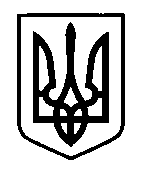 УКРАЇНАПрилуцька міська радаЧернігівська областьУправління освіти Про виконання заходів щодо запобігання розповсюдженню коронавірусної інфекціїВідповідно до Постанови Кабінету Міністрів України від 11.11.2020 №1100 «Про внесення змін, що вносяться до постанови Кабінету Міністрів України від 22 липня 2020 р. № 641», рішення  міської комісії з питань техногенно-екологічної безпеки та надзвичайних ситуацій (протокол №28 від 13.11.2020) та з метою дотримання санітарно-епідеміологічних норм та карантинних обмеженьНАКАЗУЮ:Директорам закладів позашкільної освіти ЦТДЮ, ЦНТТМ, ДЮСШ (Савченко Т.М., Фроленко І.С., Харченко В.М.): заборонити відвідування закладів освіти здобувачами освіти в суботу і неділю з 14 листопада 2020 року до 30 листопада 2020 року.виконання програмового матеріалу здійснити шляхом внесення змін до розкладу роботи гуртків та секцій.Контроль за виконанням даного наказу залишаю за собою.В.о. начальника управління освіти		             		О.П. Колошко		13 листопада   2020  рокуНАКАЗм. Прилуки№212